Сведения о сети  образовательных учреждений, реализующих основную образовательную программу дошкольного образования и адаптированные образовательные программы на 1 ноября 2016 годаДошкольные образовательные учрежденияОбщеобразовательные учреждения (с дошкольными группами)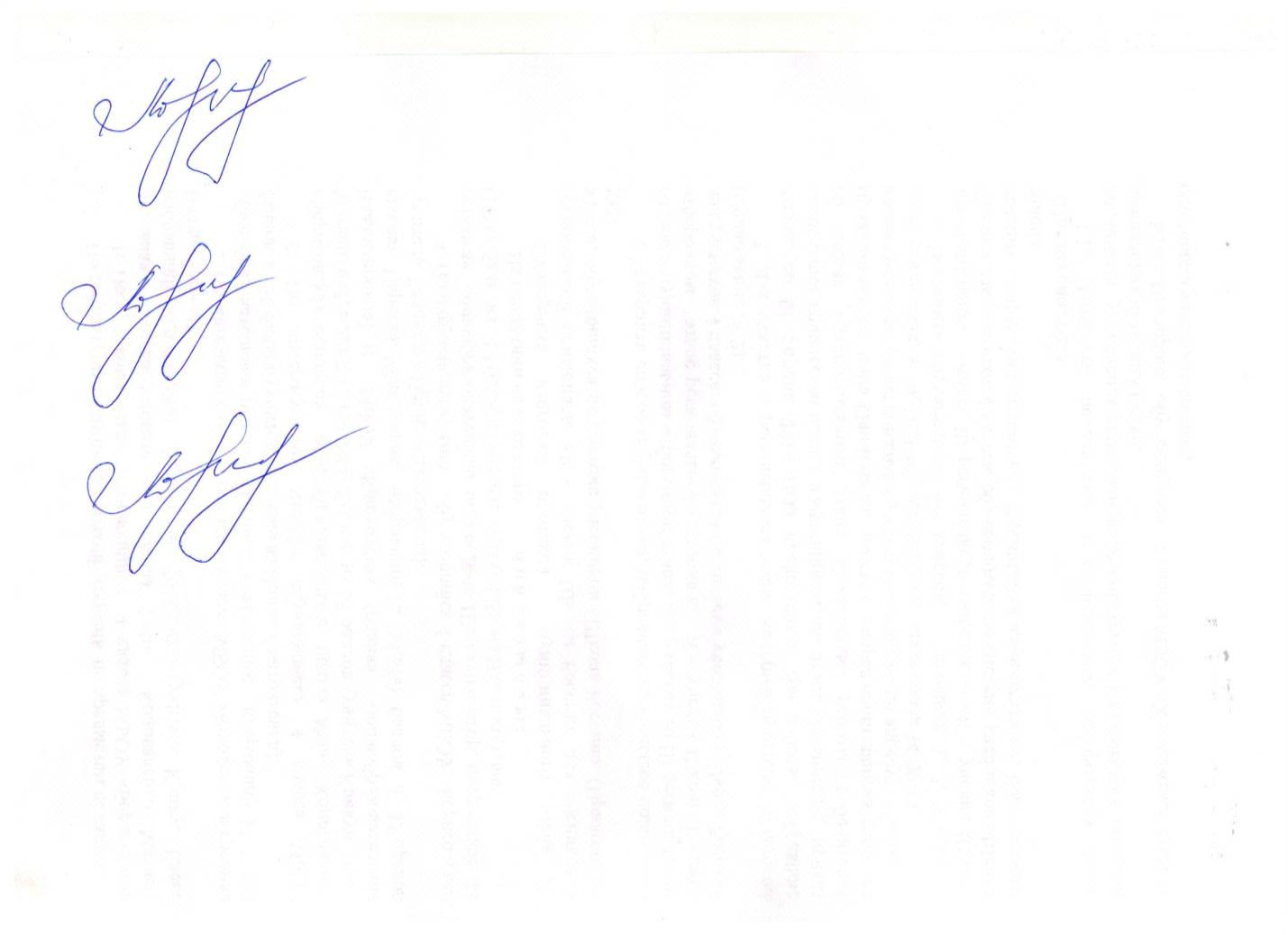 Начальник управления образованияАдминистрации Борисовского района                                                      Е. И. Чухлебова                             № п/пНаименование  учреждения Ф.И.О. руководителяАдресучреждения, сайта, электронной почты, телефонКоличество воспитанниковКоличество воспитанников, осваивающих адаптированные образовательные программы1.МБДОУ «Центр развития ребёнка – детский сад «Сказка»Ткаченко Людмила АлександровнаБелгородская обл. Борисовский р-онп. Борисовкаул. Борисовская,984724650911skazka_bor@mail.ru157222.МБДОУ-детский сад комбинированного вида «Теремок»РудасьНина ЭдуардовнаБелгородская обл. Борисовский р-онп. Борисовкаул. Коминтерна,1284724650264teremok.n@yandex.ru390253.МБДОУ «Борисовский детский сад «Ягодка»Андриевская Инна ВикторовнаБелгородская обл. Борисовский р-онп. Борисовкаул. Мира,184724654049yagodka_dou@mail.ru147194.МБДОУ «Стригуновский  детский сад общеразвивающего вида»Потехинская Раиса МихайловнаБелгородская обл. Борисовскийр-он с. Стригуныул. Комсомольская7А84724656238raisa.potexinskaya@mail.ru1135.МБДОУ «Берёзовский детский сад»Дубко Ольга ИвановнаБелгородская обл. Борисовский р-онс. Берёзовкаул. Советская,1484724656324berezdoy@mail.ru416.МБДОУ «Крюковский детский сад»Лысак Татьяна АлександровнаБелгородская обл. Борисовский р-онс. Крюковоул. Горянка, 10А84724659746detsad-krukovo@rambler.ru397.МБДОУ «Грузсчанский детский сад»Решетняк Элеонора ВикторовнаБелгородская обл. Борисовскийр-онс. Грузскоеул. Вершина,584724659431gruz_mbou@mail.ru218.МБДОУ «Байцуровский детский сад»Яковенко Галина ПетровнаБелгородская обл. Борисовский р-онс. Байцурыул. Молодёжная,2884724659181Cheburachka28@mail.ru1819.МБДОУ «Зозулянский детский сад»Пономаренко Валентина ФедоровнаБелгородская обл. Борисовскийр-онс. Зозули ул. Колхозная,7784724626157zozuli_mbou@mail.ru2510.МБОУ «Борисовская основная общеобразователь-ная школа № 4» «Колосок»Скрынник Марина НиколаевнаБелгородская обл. Борисовский р-онп. Борисовкаул. Грайворонская,22984724653093school4_bor@mail.ru6311. МБОУ «Новоборисовская средняя общеобразователь-ная школа им. Сырового А.В.»Черненко Людмила ИвановБелгородская обл. Борисовский р-онс. Беленькоеул. Первомайская, 66А84724626496novbor137@yandex.ru2512МБОУ «Хотмыжская СОШ» Гридунова Ольга АлександровнаБелгородская обл. Борисовский р-он. с. Хотмыжск, ул. Данкова,10 84724624181thotmijsk-school@rambler.ru31